КОНСПЕКТ НОДТЕМА: «Познавательное развитие. «Космическое путешествие с Незнайкой!»(СТАРШИЙ ВОЗРАСТ)МБДОУ №41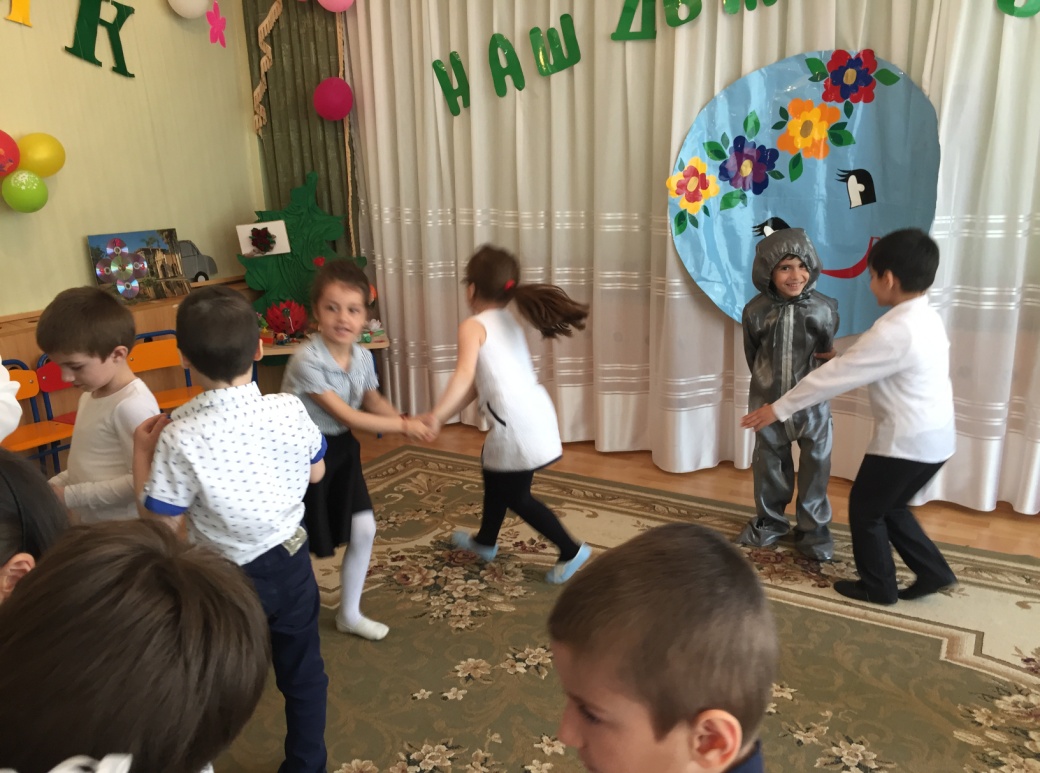 Музыкальный руководитель: Асукова Р.А.Махачкала-2022г.«КОНСПЕКТ НОДТЕМА: «Познавательное развитие. «Космическое путешествие с Незнайкой!»(СТАРШИЙ ВОЗРАСТ)Цель: знакомить детей с космическим пространством, закрепить изученный ранее материал о космосе, вызвать интерес к самостоятельному изучению книг о космосе.Задачи: Закрепить знания детей о том, что первым космонавтом был  Юрий Алексеевич Гагарин.Развивать память, речь, наблюдательность, логическое мышление, интерес к познанию окружающего мира.Обогатить словарь детей новыми терминами и понятиями: невесомость, спутник и др.Воспитывать патриотические чувства, гордость за нашу страну.Совершенствовать изобразительные умения и навыки.Материал:Портрет  Ю. А. Гагарина,  Портреты Белки и Стрелки, аудиозапись (Космическая музыка), синяя бумага, шаблоны звёздного неба, кусочки губки, желтая гуашь ( на каждого ребенка), слайды «Планеты», портреты космонавтов.Ход ОД.Дети под музыку входят в зал и выполняют перестроение.
Ведущая:
Здравствуйте, дорогие ребята! Сегодня замечательный праздник – День космонавтики.Ребенок: Мы пока что только дети,Но придёт желанный час – На космической ракетеДружно полетим на Марс!Ребенок: В небе звёзды ярко светятИ ракету нашу ждут.К дальней сказочной планете – Наш космический маршрут.Ребенок: Хорошо, пронзая тучи,В космос полететь, друзья!Но возьмут в ракету лучших – Всем лететь никак нельзя!Песня «Марш юных космонавтов» Ведущая:И так, гости нашего космического путешествия! Вас приветствуют командир корабля: Дженет Ильясовна!И я вам предлагаю отправиться в увлекательное путешествие по космосу!Вбегает Незнайка.Незнайка:
Ага! Без меня улететь хотели! 
Ведущая:
А ты кто такой?
Незнайка:
Ну, вот тебе раз! Они даже не знают, кто я! Я – Незнайка! Я – тоже хочу с вами полететь в космос! (обращается к детям )А вы знаете ,что с самых давних времен люди смотрели на небо и задумывались о том, как бы подняться выше облаков и узнать, что же там. Прошло много-много времени пока люди научились строить летательные аппараты. И первыми полетели в них не люди, а животные: крысы, а потом собаки. Взгляните на эту картинку.Показ слайдов Стрелки и Белки. На ней вы можете увидеть первых собак,которые полетели в космос и вернулись обратно. Их зовут Белка и Стрелка. И только после того, как еще другие собаки успешно слетали в космос, туда отправился первый человек.Незнайка показывает портрет Гагарина.Показ слайдов.В космической ракете
С названием "Восток"
Он первым на планете
Подняться к звёздам смог.
Именно Юрий Гагарин был первым человеком, который полетел в космос.Он на космическом корабле «Восток» облетел вокруг земного шара. И с 12 апреля 1961 года мы отмечаем каждый год День космонавтики. Ведущая:
Ребята,а  давайте представим себе, что мы – юные космонавты?. И собираемся совершить космическое путешествие по всем планетам солнечной системы, а потом вернуться домой на Землю.
А на чем же мы с вами отправимся в космическое путешествие?Ответы детей (на ракете)Незнайка:Ракету ещё построить надо… Конкурс – собери ракету.
Конкурс проводится по командам, дети делятся на две команды. У каждой команды детали ракеты  Задача каждой команды, собрать ракету быстрее противника. Ведущая: Ну вот, теперь можно отправляться. Занимаем места в ракетеЭстафета «Команда «На старт! ».Дети пробегают через тоннель по одному  и останавливаются в обруче.Чья команда быстрее соберется в обруче та и побеждает.Эмоциональная  разрядка «Запуск ракеты»Ведущая:К запуску космической ракеты приготовиться!Дети:Есть! Приготовиться!!! (отдают честь)Ведущая: Пристегнуть ремни!  Дети:Есть пристегнуть ремни (хлопок перед собой) Ведущая:Включить контакты! Дети:Есть включить контакты (соединяют перед собой большие пальцы рук)Ведущая:Завести моторы!!! Дети:Есть, завести моторы!! ! (вращают большие пальцы рук и нарастающий гул)!!!Когда, гул стал громким, ведущий на пальцах ведет отсчет:5,4,3,2,1 пуск!!  Все кричат: Ура! Ура! Ура!Звучит космическая музыка.Незнайка: Ребята, а вы знаете, космонавты и ученые выяснили, что на планетах, которые вертятся вокруг нашего Солнца, жизни нет: на одних слишком холодно, на других слишком жарко. Никто не живет на этих планетах. А мы с вами давайте попробуем назвать все планеты по порядку.Показ слайдов.Дети с планетами выстраиваются по орбитам планет.Раз — Меркурий,
Два — Венера,
Три — Земля,
Четыре — Марс.
Пять — Юпитер,
Шесть — Сатурн,
Семь — Уран,
Восемь — Нептун.
Девять-Плутон.Ведущая:Вот и вы познакомились с планетами солнечной системы Каждая планета рассказала о себе, а сейчас увидим как они двигаются вокруг Солнца. (парад планет).Кроме планет в космосе есть еще много других космических тел.Показ слайдов.Метеорит – это небесное тело размером 5-10 км, которое летит с огромной скоростью и может упасть на планету.Кометы похожи на шары из грязного снега. Когда они находятся вблизи Солнца, лёд тает, а пыль и газ образуют хвост. Ядро кометы бывает всего несколько километров в ширину, но её хвост простирается на расстояние в миллионы километров.Ведущая: Незнайка,ребята, все же ученые исследуют эти планеты. Пытаются найти планету пригодную для жизни. Как наша земля.И вот мы с вами сейчас попытаемся высадиться на любую планету и исследовать ее.А каким должен быть настоящий космонавт. Ребенок: Чтоб космонавтом стать,Здоровьем крепким надо обладатьИ образ жизни правильный вести,И подготовку должную пройтиИ только после многих испытанийТы космонавтом станешь.Ребенок: Конечно, каждый может захотетьИз космоса на Землю посмотретьНо хватит ли терпения и сил?Лишь тот, кто храбро все переносил;Отправится в космический полётВперед, ребята, космос нас зовет!Игра «Космонавты высаживаются на планеты»Принцип игры «Займи свой домик»Незнайка:«Ребята, когда ночью мы глядим на небо, что мы видим? (ответы детей) И сейчас я хочу вас пригласить в космическую мастерскую чтобы изобразить планеты солнечной системы,звездные созвездия на ночном небе.Давайте подойдем к столам. Дети под музыку выполняют работы. Ведущая: Молодцы ,ребята.Вот сколько интересного мы узнали про космос,планеты и звезды.Звучит космическая музыка.Ведущая:  Теперь мы с вами знаем, какие планеты есть в нашей солнечной системе, сколько их и как они называются. Знаем, что человек, который летает в космос называется космонавт. Он должен быть сильным, здоровым, крепким, обязательно заниматься спортом и хорошо питаться. И кто знает, может быть, кто-нибудь из вас, когда вырастет, воплотит свои мечты и станет космонавтом. А сегодня, когда придете домой, расскажите всем своим близким, что вы знаете про космос. А тебе Незнайка, понравилось наше путешествие?Незнайка:
Да, здорово тут у вас, столько нового и интересного узнал. Спасибо вам ребята. А мне пора,До новых встреч!Незнайка убегает.